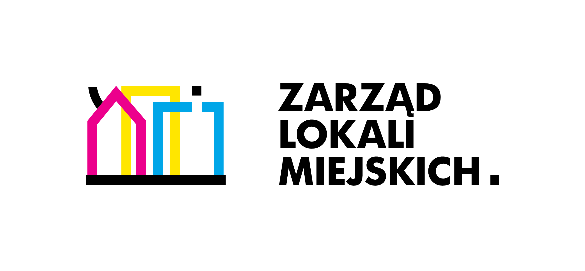 OPIS PRZEDMIOTU ZAMÓWIENIAKLASYFIKACJA wg WSPÓLNEGO SŁOWNIKA ZAMÓWIEŃ45000000-7  ROBOTY BUDOWLANE45453000-7  ROBOTY REMONTOWE I RENOWACYJNE45331000-6  DOSZCZELNIENIE PRZEWODÓW KOMINOWYCH METODĄ SZLAMOWANIA45331210-1  INSTALOWANIE WENTYLACJI (MONTAŻ - INSTALOWANIE WKŁADÓW                        KOMINOWYCH)INWESTOR: ZARZĄD LOKALI MIEJSKICH W ŁODZIal. TADEUSZA KOŚCIUSZKI 47, 90-514 ŁÓDŹADRESINWESTYCJI: Nieruchomości Zarządzane przez Zarząd Lokali Miejskich w ŁodziOPRACOWAŁA: Starszy inspektor:              Sylwia WitczakŁódź, luty 2024r.OKREŚLENIE PRZEDMIOTU ZAMÓWIENIAPrzedmiotem Zamówienia jest: Doszczelnienie przewodów kominowych metodą szlamowania.  Doszczelnienie przewodów kominowych metodą instalowania wkładów.Rodzaj zamówienia: roboty budowlane.Zakres robót do wykonania:Doszczelnienie przewodów kominowych metodą szlamowania. Uszczelnienie drożnego przewodu kominowego uprzednio przygotowaną masą uszczelniającą na całej jego długości, w przypadku zastosowania gotowej masy uszczelniającej zgodnie
z instrukcją producenta.Doszczelnienie przewodów kominowych metodą instalowania wkładów z rur stalowych           żaroodpornych lub kwasoodpornych.Sprawdzenie przewodów kominowych kamerą wraz z przygotowaniem kanału kominowego 
do montażu wkładu kominowego.Wykonawca zobowiązany jest do:Zgłoszenia zakończonych Robót do Inspektora Nadzoru (Pracownika Wydziału UBL).Wykonania robót zgodnie ze sztuką budowlaną, obowiązującymi przepisami i normami
oraz przy zachowaniu przepisów BHP, przy maksymalnym ograniczeniu uciążliwości prowadzenia robót.Wykonania przedmiotu zamówienia pod kierownictwem osób posiadających wymagane przygotowanie zawodowe.Wykonania przedmiotu zamówienia zgodnie z poleceniami Inspektora Nadzoru (Pracownika Wydziału UBL) i SST.Wykonawca zobowiązany jest do zapewnienia we własnym zakresie wywozu i utylizacji odpadów (gruzu, sadzy, itp.) zgodnie z przepisami ustawy o odpadach oraz udokumentowania tych czynności na żądanie Zamawiającego.Odbiór robót:Odbiór robót wykonywany jest przez Pracownika Wydziału UBL, który z tych czynności sporządzi protokół odbioru końcowego.Rozliczenie robót:Rozliczenie za wykonanie przedmiotu zamówienia odbywać się będzie sukcesywnie 
po każdorazowym odbiorze prac przez Zamawiającego będących przedmiotem zlecenia.  Należności wynikające z faktury będą płatne przelewem na konto Wykonawcy w terminie 
do 30 dni od daty otrzymania faktury przez Zamawiającego.Do faktury Wykonawca zobowiązany jest dołączyć:protokół wprowadzenia na teren robót;protokół odbioru końcowego robót;protokoły konieczności, jeśli były sporządzone;kalkulację wykonanych robót;opinię kominiarską.Płatności: Zgodnie z zawartą umową.Elektromobilność: Zamawiający wymaga, by wykonawca we flocie pojazdów samochodowych (w rozumieniu art. 2 pkt 33 ustawy z dnia 20 czerwca 1997 r. – Prawo o ruchu drogowym) użytkowanych przy wykonywaniu zadania publicznego, dysponował odpowiednią liczbą pojazdów elektrycznych lub napędzanych gazem ziemnym, spełniając tym samym postanowienia art. 68 ust. 3 w związku z art. 35 ust. 2 pkt 2 ustawy z dnia 11 stycznia 2018r. o elektromobilności i paliwach alternatywnych, o ile wykonanie zamówienia będzie wymagało użycia.